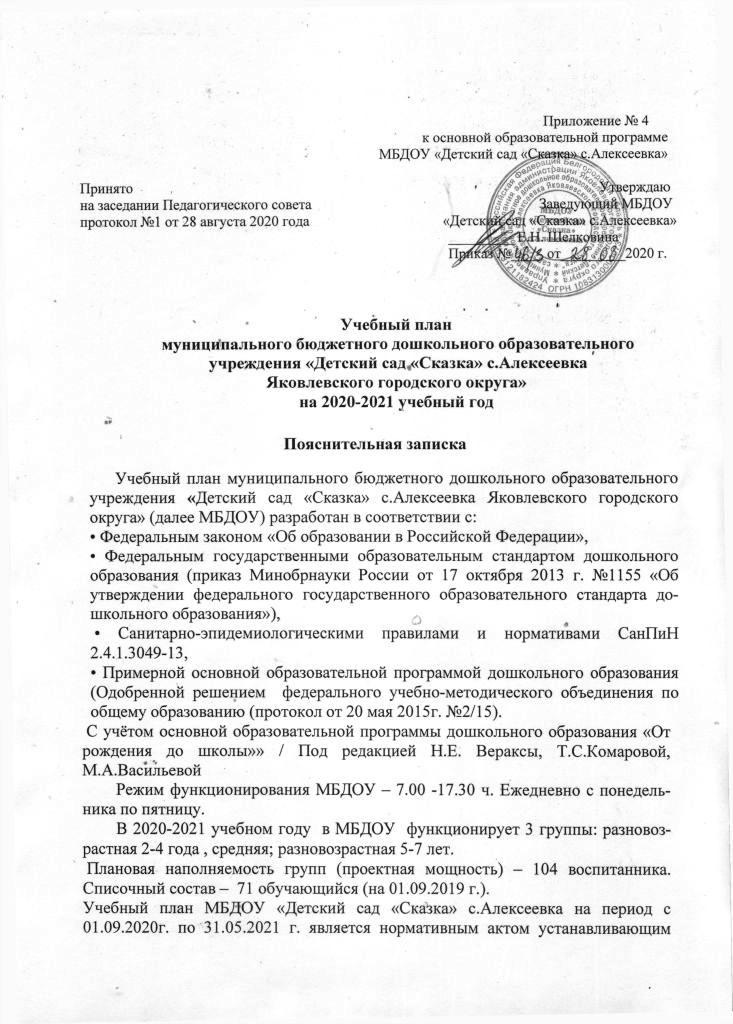 перечень образовательных областей в объёме учебного времени, отводимого на проведение образовательной деятельности. Учебный план включает инвариантную и вариативную часть. Планирование осуществляется по пяти направлениям: • социально-коммуникативное развитие; • познавательное развитие; • речевое развитие; •художественно-эстетическое развитие; • физическое развитие.Социально-коммуникативное развитие направлено на усвоение норм и ценностей, принятых в обществе, включая моральные и нравственные ценности; развитие общения и взаимодействия ребенка со взрослыми и сверстниками; становление самостоятельности, целенаправленности и саморегуляции собственных действий; развитие социального и эмоционального интеллекта, эмоциональной отзывчивости, сопереживания, формирование готовности к совместной деятельности со сверстниками, формирование уважительного отношения и чувства принадлежности к своей семье и к сообществу детей и взрослых в учреждении; формирование позитивных установок к различным видам труда и творчества; формирование основ безопасного поведения в быту, социуме, природе. Познавательное развитие предполагает развитие интересов детей, любознательности и познавательной мотивации; формирование познавательных действий, становление сознания; развитие воображения и творческой активности; формирование первичных представлений о себе, других людях, объектах окружающего мира, о свойствах и отношениях объектов окружающего мира (форме, цвете, размере, материале, звучании, ритме, темпе, количестве, числе, части и целом, пространстве и времени, движении и покое, причинах и следствиях и др.), о малой родине и Отечестве, представлений о социокультурных ценностях нашего народа, об отечественных традициях и праздниках, о планете Земля какобщем доме людей, об особенностях ее природы, многообразии стран и народов мира.Речевое развитие включает владение речью как средством общения и культуры; обогащение активного словаря; развитие связной, грамматически правильной диалогической и монологической речи; развитие речевого творчества; развитие звуковой и интонационной культуры речи, фонематического слуха; знакомство с книжной культурой, детской литературой, понимание на слух текстов различных жанров детской литературы; формирование звуковой аналитико-синтетической активности как предпосылки обучения грамоте. Художественно-эстетическое развитие предполагает развитие предпосылок ценностно-смыслового восприятия и понимания произведений искусства (словесного, музыкального, изобразительного), мира природы; становление эстетического отношения к окружающему миру; формирование элементарных представлений о видах искусства; восприятие музыки, художественной литературы, фольклора; стимулирование сопереживания персонажам художественных произведений; реализацию самостоятельной творческой деятельности детей (изобразительной, конструктивно-модельной, музыкальной и др.). Физическое развитие включает приобретение опыта в следующих видах деятельности детей: двигательной, в том числе связанной с выполнением упражнений, направленных на развитие таких физических качеств, как координация и гибкость; способствующих правильному формированию опорно- двигательной системы организма, развитию равновесия, координации движения, крупной и мелкой моторики обеих рук, а также с правильным, не наносящем ущерба организму, выполнением основных движений (ходьба, бег, мягкие прыжки, повороты в обе стороны), формирование начальных представлений о некоторых видах спорта, овладение подвижными играми с правилами; элементами спортивных игр; навыков плаванья; становление целенаправленности и саморегуляции в двигательной сфере; становление ценностей здорового образа жизни, овладение его элементарными нормами и правилами (в питании, двигательном режиме, закаливании, при формировании полезных привычек и др.). Конкретное содержание указанных образовательных областей зависит от возрастных и индивидуальных особенностей детей, определяется целями и задачами Образовательной программы МБДОУ «Детский сад «Сказка» с.Алексеевка» и реализуется в различных видах деятельности - как сквозных механизмах развития ребенкаРеализация плана предполагает обязательный учет принципа интеграции образовательных областей в соответствии с возрастными возможностями и особенностями воспитанников, спецификой и возможностями образовательных областей. В первой половине дня с детьми 2-5 лет проводится не более двух НОД в день, с детьми 5-7 лет – трёх. Продолжительность непосредственно-образовательной деятельности  составляет:с детьми  2-3 лет  – не более 10 минут;с детьми 3 до 4 лет –  не более 15 минут;с детьми 4 до 5 лет – не более 20 минут;с детьми 5 до 6 лет – не более 25 минут;с детьми 6 до 7 лет – не более 30 минут.Непосредственно образовательная деятельность, требующая повышенной познавательной активности и умственного напряжения детей организуется в дни наиболее высокой работоспособности (вторник, среда, четверг). Для профилактики утомления детей соблюдается сочетание указанной образовательной деятельности с физкультурными, музыкальными занятиями. Образовательная деятельность  физкультурно-оздоровительного и эстетического цикла занимает 50% общего времени реализуемой образовательной программы.Перерыв между образовательной деятельностью составляет не менее 10 минут, в середине НОД педагоги проводят физкультминутки.Объём недельной образовательной нагрузки для детей дошкольного возраста составляет:  у детей  третьего года жизни – 10 занятий, четвёртого года жизни – 10 занятий, детей пятого года жизни – 11 занятий; шестого года жизни – 13 занятий, седьмого – 14 занятий.В учебном плане  организуются каникулы (с 23.12 по 10.01), во время которых проводится непосредственно образовательная деятельность только физкультурно-оздоровительного цикла, музыкальная деятельность.Задачи образовательных областей, которые не вошли в сетку непосредственно образовательной деятельности решаются путем интеграции с другими образовательными областями, в ходе режимных моментов и в совместной деятельности со взрослым. «Социально-коммуникативное развитие» – интегрируется с такими образовательными областями как «Познавательное развитие» (использование произведений для формирования представлений о себе, семье, окружающем мире; расширение кругозора о гендерной принадлежности, о социуме, государстве, мире). «Познавательное развитие»  – часть задач этой образовательной области решаются в ходе режимных моментов:  наблюдения во время прогулки,  экспериментирования,   бесед и т.д. «Познавательное развитие» интегрируется с такими образовательными областями как «Социально-коммуникативное развитие» и «Речевое развитие» Задачи по формированию здорового образа жизни образовательной области «Физическое развитие» решаются в режимных моментах, интегрируется через «Познавательное развитие» (расширение кругозора в части представления о здоровье и ЗОЖ человека; использование художественной литературы по формированию начальных представлений о ЗОЖ); «Социально-коммуникативное развитие» и «Речевое развитие» (развитие свободного общения с взрослыми и детьми по поводу здоровья и ЗОЖ человека; (накопление опыта здоровьесберегающего поведения в труде). Задачи по формирования безопасного поведения образовательной области «Физическое развитие» интегрируется с образовательными областями: «Социально-коммуникативное развитие» (развитие свободного общения со взрослыми и детьми в процессе освоения способов оказания самопомощи, помощи другому, правил поведения в нестандартных опасных ситуациях; освоение способов безопасного поведения в процессе трудовой деятельности); «Познавательное развитие» (использование художественных произведений для формирования основ безопасности собственной жизнедеятельности и безопасности окружающего мира).Учебный план на годпо реализации образовательной программы дошкольного образования с учётом основной образовательной программы «От рождения до школы» / Под редакцией Н.Е. Вераксы, Т.С.Комаровой, М.А.ВасильевойУчебный планМБДОУ «Детский сад «Сказка» с.Алексеевка»на неделю.Реализация образовательной областиКоличество НОД  в годКоличество НОД  в годКоличество НОД  в годКоличество НОД  в годКоличество НОД  в годКоличество НОД  в годКоличество НОД  в годКоличество НОД  в годКоличество НОД  в годРеализация образовательной областиРазновозрастная 2-4Разновозрастная 2-4Разновозрастная 2-4Разновозрастная 2-4СредняяСредняяРазновозрастная 5-7 летРазновозрастная 5-7 летРазновозрастная 5-7 летРеализация образовательной области2-4 года    2-4 года    2-4 года    2-4 года    4-5 лет4-5 лет4-5 лет6-7 лет6-7 летФизическое развитиеК-вов нед.К-вов нед.К-во в год.К-во в год.К-вов нед.К-во в год.К-во в год.К-вов нед.К-во в год.Физическая культура в помещении/бассейн22727227272272Физическая культура на свежем воздухе11 36 3613636136Итого:3310810831081083108Познавательное развитиеПознавательно-исслед. деятельность/ознакомление с миром природы0,50,518180,51818136Приобщение к социокультурным ценностям0,250,25990,51818136Формирование элементарных математических представлений0,250,259913636272Итого:113636272724144Речевое развитиеРазвитие речи1136360,51818118Приобщение к художественной литературе1136360,51818136Обучение грамоте-------118Итого:22727213636272Художественно-эстетическое развитиеРисование11363613636272Лепка1136360,518180,518Аппликация----0,518180,518Музыка22727227272272Итого:4414414441441445180                                   Часть, формируемая участниками образовательных                                   Часть, формируемая участниками образовательных                                   Часть, формируемая участниками образовательных                                   Часть, формируемая участниками образовательных                                   Часть, формируемая участниками образовательных                                   Часть, формируемая участниками образовательных                                   Часть, формируемая участниками образовательных                                   Часть, формируемая участниками образовательных                                   Часть, формируемая участниками образовательных                                   Часть, формируемая участниками образовательныхПриобщение к истокам русской народной культуры---113636136ВСЕГО:10360360111139639615540Реализация образовательной области                  Образовательная нагрузка на неделю                  Образовательная нагрузка на неделю                  Образовательная нагрузка на неделю                  Образовательная нагрузка на неделю                  Образовательная нагрузка на неделю                  Образовательная нагрузка на неделю                  Образовательная нагрузка на неделю                  Образовательная нагрузка на неделю                  Образовательная нагрузка на неделю                  Образовательная нагрузка на неделюРеализация образовательной области2-3 года2-3 годаРеализация образовательной области2-3 года2-3 года3-4 года3-4 года4-5 лет4-5 лет5-6 лет5-6 лет6-7 лет6-7 летК-воВр.К-воВр.К-воВр.К-воВр.К-воВр.Физическая культура в помещении/бассейн218230240250260Физическая культура на свежем воздухе1 9115120125130Познавательное развитие192302403754120Развитие речи218115120250260Рисование19115120250260Лепка191(чере-дуется)151 (чере-дуется)201 (чере-дуется)251 (чере-дуется30Аппликация--1(чере-дуется)151 (чере-дуется)201 (чере-дуется)251 (чере-дуется30Музыка218230240250260Приобщение к истокам русской народной культуры--115120125130Итого10/ 90мин10/ 90мин11/ 2ч.45мин.11/ 2ч.45мин.11/3ч.40мин.11/3ч.40мин.13/5ч.50 мин13/5ч.50 мин15/7ч.30мин.15/7ч.30мин.